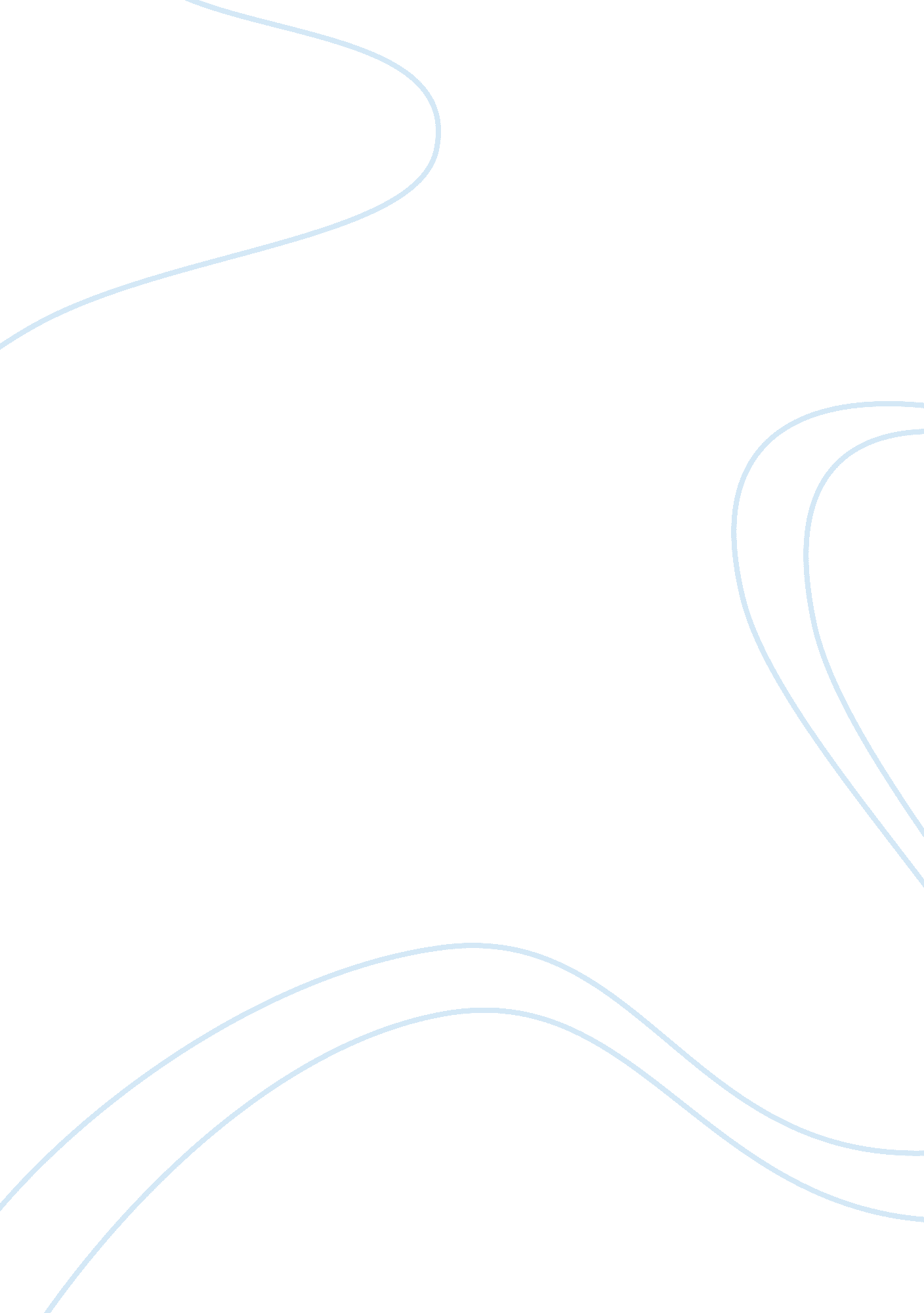 Navy nko: introductory professional military education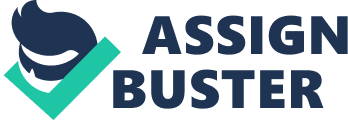 02 RANK INSIGNIA OF THE SERVICES02 RANK INSIGNIA OF THE SERVICESCommissioned officers in pay grades O-1 to O-3 are called ____ officers. Company Grade ONNAVY NKO: INTRODUCTORY PROFESSIONAL MILITARY EDUCATION SPECIFICALLY FOR YOUFOR ONLY$13. 90/PAGEOrder NowNaval officers in pay grades ____ are called junior officers. O-1 to O-3The Army, Marine Corps, and Air Force use a " diamond" within their chevrons to denote ____ sergeant status. FirstNaval officers in pay grades ____ are called mid-grade officers. O-4 to O-6The Marine Corps considers its staff sergeants (SSgt) E-6 as ____. Senior NCOsOne of the NCO's chief responsibilities is to ____. Train Junior EnlistedWhich Service does NOT have WOs? Air Force____ are largely responsible for mentoring and training junior officers. Senior EnlistedThe power to command, enforce laws, and exact obedience is defined as ____. Authority____ is an obligation to successfully complete assigned tasks. ResponsibilityArticle 91 of the UCMJ distinguishes between enlisted members (E-3 and below) and ____. Petty OfficersLeaders must provide their subordinates with the ____ they need. Resources and SupervisionThe Navy holds its leaders accountable for their actions ____. At all times. The Navy limits a petty officer's ____ to curb abuse or the perception of abuse. AuthorityPetty officers are NOT directly responsible for which of the following? Command wide training and QualificationsWhich of the following is NOT a good example of a petty officer using his or her authority to carry out the duties assigned by his or her command? A YN3 allowing a friend access to FITREPS and EVALS03 MILITARY ETHICS OVERVIEW03 MILITARY ETHICS OVERVIEWEthical systems may be generally classified as " freedom-based," " rule-based," or ____. Character-BasedThe " Just War" tradition ____. Seeks to place moral restraints on warfare by establishing criteria for determining when and how to wage war justlyUtilitarianism can best be represented by the following phrase: The greatest happiness for the greatest number. A supposition that some mix of common sense and scientific inquiry will always lead to a conclusion that is true typifies ____. A reason-based approach to truth and justice. Select the result of ethical failures by military personnel. All the answers are correct. The character-based system of ethics argues right choices come from pursuing the " greatest happiness for the greatest number." False. Relativism postulates ____. All the answers are correct. In the view of the rule-based system of ethics, there is the notion there are absolute truths and moral standards that are true at all times in all places for all people and all situations. TrueCharacter-based ethics argues ____. right choices come from building good character and pursuing virtue. Utilitarianism is sometimes considered to be a subset of ____. consequentialism. Aristotelian virtue, stoicism, and VADM Stockdale's leadership were founded upon the ethical approach of ____. Character-based ethicsThoughts such as: " I do whatever I want," " no one can stop me," and " I take what I want and harm anyone who gets in my way" best typify which one of the following? criminality. Lawlessness and looting that often follow the apparent removal of all legitimate authority from an area in the wake of war or national disaster typifies: Freedom-based ethicsThoughts such as: " Life has no purpose or meaning," " Truth can not be known," and " What I do doesn't matter" best typify which one of the following? NihilismRelativism is a subset of the following ethical system: Freedom-based ethicsFreedom-based ethics focus on ____. Decisions arrived at based on self-interests or impulses____ posits that truth and right are part of the natural order of things, and that our consciences are a reliable guide in making right choices. Natural LawSome relativists would question whether reality can be accurately assessed or measured. TrueThe Western ethical heritage is descended from ancient Greece, where ethics meant " custom." Today, military ethics are derived from our Services' ____. core values and heritageThe Principle of Utility is ____. All of the answers are correct. The idea of absolute truth is not a fundamental tenet of the military concept of " duty." False. 04 ETHICS IN THE PROFESSION OF ARMS04 ETHICS IN THE PROFESSION OF ARMSWhich of the following are the three recognized characteristics of all professions? Expertise, responsibility, and corporatenessWhich statement is NOT true regarding the professional responsibilities of military professionals? A military professional does not have an obligation with regards to influences on material and resource management. Moral development requires certain conditions to occur; people must be morally ____. All the answers are correct. Moral development theory tells us that there are sequential levels of moral reasoning. What is the ideal toward which moral development leads? It is the path to becoming a person of character. Moral development is a lifelong process, with the objective of achieving moral ____. EffectivenessA military professional must utilize any means necessary to contribute to the common good. False____ permits a military leader to exercise the ordered use of force to achieve a desired political objective that serves the Nation at large. ExpertiseMoral ____ is the willingness and desire of an individual resulting in the execution of what he or she has determined (through knowledge, instinct and/or reasoning) is the " right thing to do," regardless of difficulty. CourageWhat differentiates a mercenary from a military professional? The military professional exhibits a moral dimension earning the trust of society. Moral ____ is the ability to recognize when a problem is not merely a narrow, technical dilemma that lends itself merely to a narrow, technical solution, but rather is one with some richer moral content. AwarenessThe key distinction(s) between a profession, craft, and art, is/are ____. All the answers are correct. Extensive knowledge of right and wrong or sophisticated moral reasoning skills will lead to moral behavior. FalseThe ability, right, and ____ of self-regulation are part of what transforms an association into a profession. Responsibility" An expert with specialized knowledge and skill in a significant field of human endeavor" best defines ____. A ProfessionalA Sailor has the obligation to exercise responsibility and be concerned with anything that might impact all of the following, EXCEPT ____. Personal recognition and remuneration____ is a common bond all military professionals share based on the mutual accountability that comes with self-regulation. CorporatenessEven with moral awareness, moral reasoning, and moral courage, it is still possible to act ineffectively. TrueWhat constitute(s) the body of moral principles or values governing military professionals? All answers are correctMoral ____ enables a person to work through a logical and objective process for determining and articulating reasons that distinguish right from wrong. reasoningWell-developed knowledge, abilities, and values in which of the following is NOT necessary for effective moral development? Moral relativism05 ETHICS AND THE WARFIGHTER05 ETHICS AND THE WARFIGHTERThe Geneva Convention provides legal protection for ____. Prisoners of WarA demonstration of moral courage is indicative of the ability to demonstrate physical courage, and vice-versa. FalseThe Code of Conduct only applies if the detaining country adheres to the Geneva Convention. FalseThe primary assertion of Aristotle's " Nicomachean Ethics" is that ____. Characteristics develop from corresponding activitiesThe Code of Conduct was created due to the failure of American service members to escape, and due to their contributions to the enemy's propaganda effort during which conflict? The Korean WarIn addition to granting prisoners of war (POWs) certain rights, the Geneva Convention obligates POWs to act in certain ways. Which of the following is NOT true regarding these obligations? The Geneva Convention forbids POWs from attempting escapeWhich philosopher's proposed system of ethics is most closely associated with the Navy's Core Values? Aristotle: " Nicomachean Ethics" ____ is the good personal character and reputation of honesty and loyalty. HonorRegarding interrogation under the terms of the Geneva Convention, which one(s) of the following is/are true? The detaining power has the right to interrogate a prisoner of war. ____ is/are a duty-bound standard of performance to be adhered to, even in the most difficult circumstances. The Code of ConductWhich one(s) of the following allow(s) for judicial penalties after repatriation for misdeeds committed while a prisoner of war? The UCMJWhich of the following statements is NOT part of the Code of Conduct? I will not make an attempt to escape, nor aid others in their attempt to escape. ____ is the value that gives us the moral and mental strength to do what is right, with confidence and resolution, even in the face of personal or professional temptation or adversity. CourageWhich of the following is NOT true regarding professional oaths? It allows for value judgments to be based on relative truths06 MILITARY JUSTICE OVERVIEW06 MILITARY JUSTICE OVERVIEWWhich of the following is NOT a source of military law? Presidential Executive OrdersA special court-martial is most appropriate for ____. non-minor offenses, except for serious felonies such as murderWhich organization wrote and enacted the Uniform Code of Military Justice? United States Congress____ is a source of law that includes those laws passed or enacted by the various legislative bodies such as the U. S. Congress or State Legislatures. Statutory LawThe principal regulatory document within the Department of the Navy is ____. United States Navy RegulationsWhat is the primary responsibility of Congress? To enact the laws of the landWhich offense would be most appropriately adjudicated at captain's mast? Fist-fight on the messdecks with no serious injuryThe primary difference between the civilian justice system and the military justice system is ____. the tremendous authority given to the unit commanding officerEach of the following is a purpose of the military justice system EXCEPT: Promote positive public opinion of the military. The UCMJ is an example of ____, and the Manual for Courts-Martial is an example of ____. statutory law, administrative lawWhich best outlines a general court-martial? Usually convened by a flag officer with general court-martial authority, jury of at least five members, and proper for serious offensesThe ____ provides the regulations on legal assistance, non-judicial punishment, claims, and administrative investigations. JAGMANWhich of the below makes the full statement NOT true? The captain's battle orders ____. guides day-to-day administration and eventsWhich categories of people may potentially be subject to the UCMJ?(All Three selected)07 OPERATIONAL LAW07 OPERATIONAL LAWWhich of the following is NOT a source of the law of armed conflict? Oslo AccordsThe law of the sea framework provides two questions for you to answer prior to entering certain waters/airspace: What regime controls the seas or airspace I am about to enter? Based on that answer, the other question would be ____? what is U. S. Policy toward that regimeAlthough the United States signed, but did not ratify the United Nations Convention on the Law of the Sea (UNCLOS), we still observe a specific portion as customary international law. What portion of UNCLOS does the U. S. observe? Coastal nation and navigation/overflight rightsThe U. S. military does not recognize or comply with the law of armed conflict in war or peace. FalseThe ____ zone is a zone in which the coastal nation may exercise jurisdiction and control over the exploration, exploitation, management, and conservation of any resources located in those waters. exclusive economicThe standing rules for the use of force dictate that whenever force is used, ____ will be applied to determine the proper level of force. necessity and proportionalityDirectives issued by competent authority which delineate the circumstances and limitations under which U. S. forces will initiate and/or continue combat engagements are collectively termed ____. Rules of Engagement (ROE)Which of the following statements is NOT a principle of the law of armed conflict? If there is a reasonable chance of a mission's success, then how that successful outcome is achieved does not matter and is inherently justified. The concept of hostile intent is straightforward and clearly requires a commander to delay taking defensive actions until actually under attack. False____ is the threat of imminent use of force against the U. S., its forces, and in certain circumstances, its citizens and property. Hostile IntentGenerally speaking, standing rules of engagement apply to operations that occur ____ the U. S. and its territorial waters. outsideWhich statement is NOT true about the rules of engagement (ROE)? ROE are highly subjective, and can be interpreted differently by different unit commanders. 